Barry G. Johnson, Sr. / www.bgjsr22.comChristian is Reality / Realism; Truth; Fact; Faithfulness; Lie; Gospel of Truth / John 18:37–38Scripture encompasses the idea of truth as reality, as well as the concepts of faithfulness and reliability. Jesus Christ is shown as “the Truth” and the Apostles present the Gospel as “Truth”.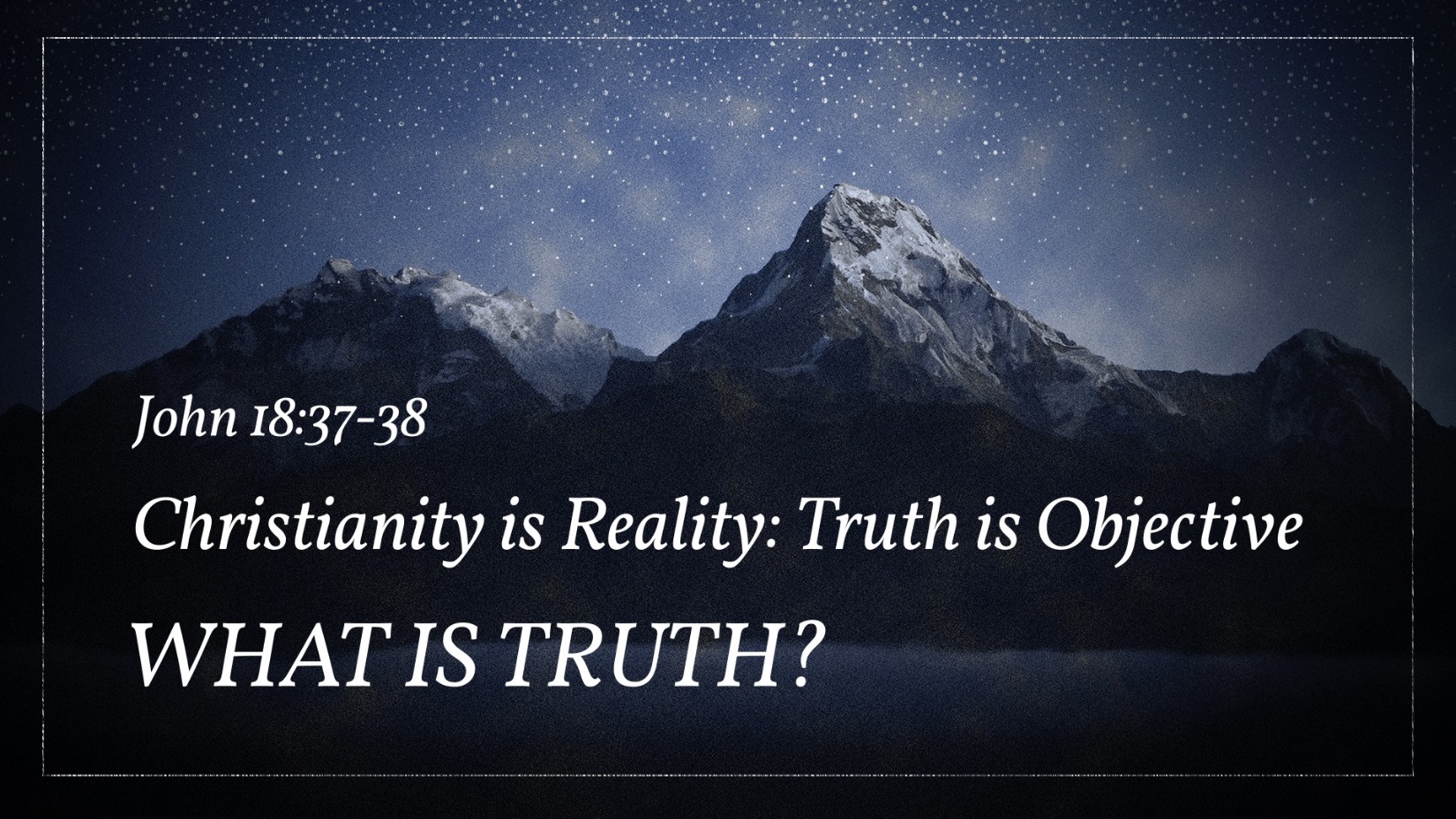 John 18:37–38 ESV37 Then Pilate said to him, “So you are a king?” Jesus answered, “You say that I am a king. For this purpose I was born and for this purpose I have come into the world—to bear witness to the truth. Everyone who is of the truth listens to my voice.” 38 Pilate said to him, “What is truth?” 
After he had said this, he went back outside to the Jews and told them, “I find no guilt in him.Truth versus FalsehoodEphesians 4:25 ESV25 Therefore, having put away falsehood, let each one of you speak the truth with his neighbor, for we are members one of another.Truth as RealityHebrews 9:24 ESV24 For Christ has entered, not into holy places made with hands, which are copies of the true things, but into heaven itself, now to appear in the presence of God on our behalf.Truth as AffirmationsJohn 6:47 ESV47 Truly, truly, I say to you, whoever believes has eternal life.Truth as ReliabilityThe quality of truthPhilippians 4:8 ESV8 Finally, brothers, whatever is true, whatever is honorable, whatever is just, whatever is pure, whatever is lovely, whatever is commendable, if there is any excellence, if there is anything worthy of praise, think about these things.Truth and the Character of GodRomans 3:3–4 ESV3 What if some were unfaithful? Does their faithlessness nullify the faithfulness of God? 4 By no means! Let God be true though every one were a liar, as it is written, 
“That you may be justified in your words, 
and prevail when you are judged.”Truth as a human quality1 John 1:8 ESV8 If we say we have no sin, we deceive ourselves, and the truth is not in us.Jesus Christ the TruthJohn 14:6 ESV6 Jesus said to him, “I am the way, and the truth, and the life. No one comes to the Father except through me.The Spirit of God as truthJohn 16:13 ESV13 When the Spirit of truth comes, he will guide you into all the truth, for he will not speak on his own authority, but whatever he hears he will speak, and he will declare to you the things that are to come.The Gospel and Christian Faith as Truth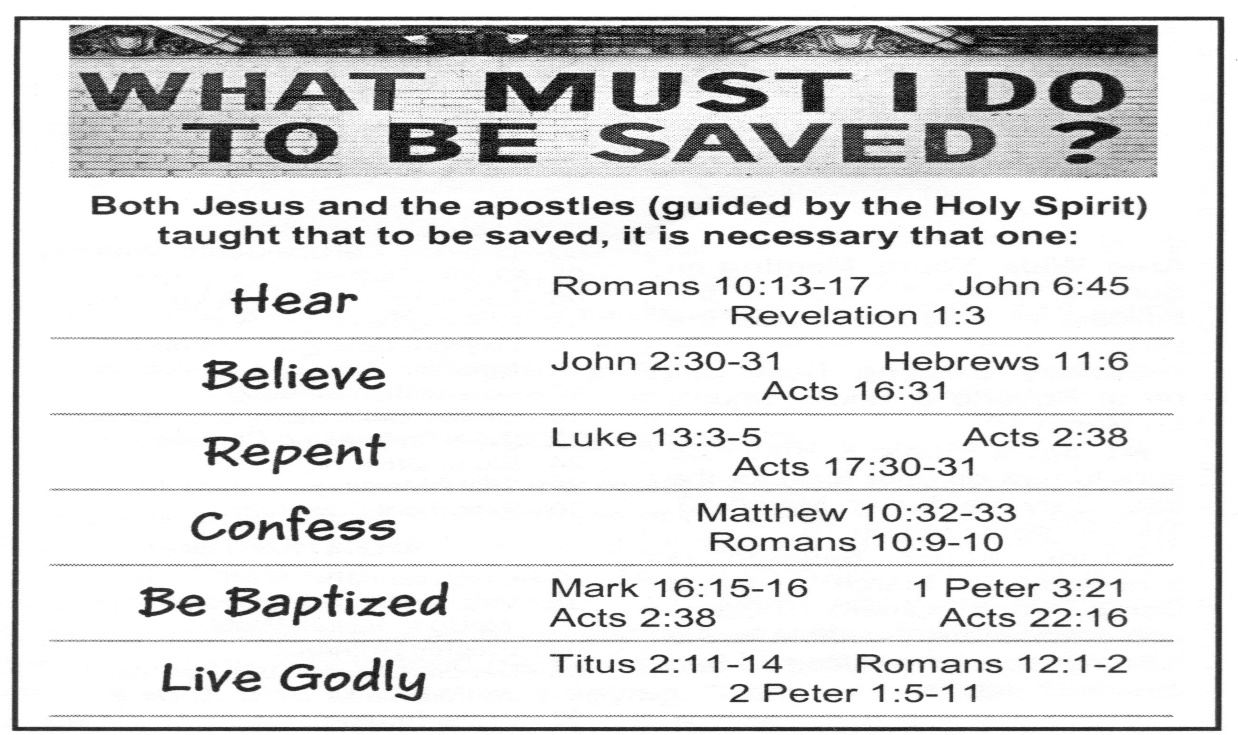 Ephesians 1:13 ESV13 In him you also, when you heard the word of truth, the gospel of your salvation, and believed in him, were sealed with the promised Holy Spirit,